UNIVERSITE DE BATNA-2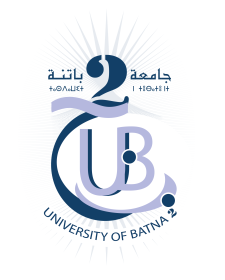 INSTITUT DES SCIENCES DE LA TERRE ET DE L’UNIVERSDépartement de Géographie et Aménagement du TerritoireAnnée Universitaire : 2022 / 2023Année d’étude : 3 éme Aménagement du Territoire                                                                         Programme d’examen de Rattrapage                                                Semestre : 05DateHoraireMatièreLieu d’examenResponsable MatièreDimanche05/02/202310 :30 – 12 :00Réseau et TerritoireS - 012Nacer .FDimanche05/02/202314 :00 – 15 :30Equipements et servicesS - 012Nacer.F Lundi06/02/202310 :30 – 12 :00Politique d’aménagement du territoireS - 012Zeriab.SLundi06/02/202314 :00 – 15 :30Mobilité et transportsS - 012Khemri.SMardi07/02/202310 :30 – 12 :00Techniques et pratiques de l’aménagementS - 012Drifi.NMardi07/02/202314 :00 – 15 :30Application des SIGS - 012Baala.FSamedi11/02/202310 :30 – 12 :00Langue (En ligne)Bazi. M